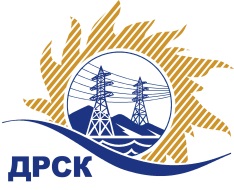 Акционерное Общество«Дальневосточная распределительная сетевая  компания»ПРОТОКОЛ № 229/УР-РЗакупочной комиссии по рассмотрению заявок открытого запроса предложений на право заключения договора на выполнение работ«Ремонт ВЛ-0,4 кВ с.Хохлатское, с.Бибиково, с.Натальино, с.Анновка, филиал АЭС» (закупка 42 раздела 1.1. ГКПЗ 2018 г.) ПРИСУТСТВОВАЛИ: члены постоянно действующей Закупочной комиссии АО «ДРСК»  1-го уровня.ВОПРОСЫ, ВЫНОСИМЫЕ НА РАССМОТРЕНИЕ ЗАКУПОЧНОЙ КОМИССИИ: О  рассмотрении результатов оценки заявок Участников.О признании заявок соответствующими условиям запроса предложений.О предварительной ранжировке заявок.О проведении переторжкиРЕШИЛИ:По вопросу № 1Признать объем полученной информации достаточным для принятия решения.Утвердить цены, полученные на процедуре вскрытия конвертов с предложениями участников открытого запроса предложений.По вопросу № 2Предлагается признать заявки ООО "ПромЭлектроСтрой" г. Свободный, ООО "ЭК «Светотехника" г. Благовещенск, ООО "Энергосистема Центр" г. Благовещенск, ООО "СтройАльянс" г. Благовещенск, ООО "Амурсельэнергосетьстрой" г. Благовещенск соответствующими условиям закупки.По вопросу № 3Утвердить предварительную ранжировку предложений Участников:По вопросу № 4Провести переторжку. Допустить к участию в переторжке предложения следующих участников: ООО "ПромЭлектроСтрой" г. Свободный, ООО "ЭК «Светотехника" г. Благовещенск, ООО "Энергосистема Центр" г. Благовещенск, ООО "СтройАльянс" г. Благовещенск, ООО "Амурсельэнергосетьстрой" г. Благовещенск.  Определить форму переторжки: очная. Процедура переторжки будет проводиться в соответствии с Регламентом Торговой площадки Системы https://rushydro.roseltorg.ru.Установить шаг переторжки в размере от 0,1% до 1% от начальной (максимальной) цены договора.Назначить переторжку на 12.02.2018 в 10:00 час. (Амурского времени).Место проведения переторжки: Единая электронная торговая площадка (АО «ЕЭТП»), по адресу в сети «Интернет»: https://rushydro.roseltorg.ruФайл(ы) с новой ценой должны быть предоставлены на ЕЭТП в течение 24 часов с момента завершения процедуры переторжки.Секретарю комиссии уведомить участников, приглашенных к участию в переторжке, о принятом комиссией решенииСекретарь Закупочной комиссии  1 уровня АО «ДРСК»                                                  ____________________       М.Г.ЕлисееваЧувашова О.В.(416-2) 397-242г. Благовещенск         «09» февраля 2018№ п/пПорядковый номер заявкиНаименование участникаЗаявка без НДСЗаявка с НДССтавка НДС11ООО «ПромЭлектроСтрой» 
ИНН/КПП 2807015739/280701001 
ОГРН 11028070005597 420 000.007 420 000.00Без НДС22ООО "ЭК "Светотехника" 
ИНН/КПП 2801193968/280101001 
ОГРН 11428010021677 444 679.008 784 721.2218%33ООО "ЭНЕРГОСИСТЕМА ЦЕНТР" 
ИНН/КПП 7840065623/784001001 
ОГРН 11778471476317 398 295.008 729 988.1018%44ООО "СтройАльянс" 
ИНН/КПП 2801171562/280101001 
ОГРН 11228010038197 363 983.008 689 499.9418%55ООО "Амурсельэнергосетьстрой" 
ИНН/КПП 2801063599/280101001 
ОГРН 10228005278267 104 311.008 383 086.9818%Место в предварительной ранжировкеНаименование участника и его адресЦена заявки  на участие в закупке без НДС, руб.Цена заявки  на участие в закупке с НДС, руб.Предварительная оценка предпочтительности заявок1 местоООО "Амурсельэнергосетьстрой" 
ИНН/КПП 2801063599/280101001 
ОГРН 10228005278267 104 311.008 383 086.980,742 местоООО "СтройАльянс" 
ИНН/КПП 2801171562/280101001 
ОГРН 11228010038197 363 983.008 689 499.940,553 местоООО "ЭНЕРГОСИСТЕМА ЦЕНТР" 
ИНН/КПП 7840065623/784001001 
ОГРН 11778471476317 398 295.008 729 988.100,534 местоООО «ПромЭлектроСтрой» 
ИНН/КПП 2807015739/280701001 
ОГРН 11028070005597 420 000.007 420 000.000,435 местоООО "ЭК "Светотехника" 
ИНН/КПП 2801193968/280101001 
ОГРН 11428010021677 444 679.008 784 721.220,41